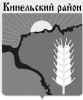   Администрация муниципального района КинельскийСамарская областьОтдел муниципального контроля, экологического контроля (надзора)  администрации муниципального района Кинельский Самарской области  информирует  о том, что 25.07.2022 года в здании администрации муниципального района Кинельский (Актовый зал) по адресу: г. Кинель, ул. Ленина , 36  в 14 ч 00 мин  будет проведена конференция  «Муниципальный контроль в условиях перемен».  В рамках  которой  рассмотрят тему соблюдения моратория на контрольно-надзорные мероприятия в 2022 году.К участию  приглашаем граждан. Представителей  бизнес-сообществ, природопользователей, представителей  федеральных, региональных  и местных органов власти, общественных  организаций, СМИ и всех заинтересованных лиц.Просим принять участие.